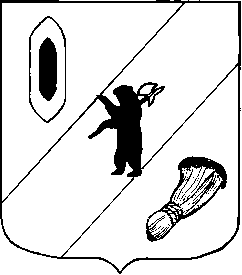 АДМИНИСТРАЦИЯ  ГАВРИЛОВ-ЯМСКОГОМУНИЦИПАЛЬНОГО  РАЙОНАПОСТАНОВЛЕНИЕ16.02.2016 № 128О внесении изменений в перечень муниципального имуществаРуководствуясь Порядком формирования, ведения, обязательного опубликования перечня муниципального имущества Гаврилов-Ямского муниципального района, предназначенного для передачи во владение и (или) пользование субъектам малого и среднего предпринимательства, утверждённого решением Собрания представителей Гаврилов-Ямского муниципального района от 28.04.2015 № 12, статьями 26, 31 и 41 Устава Гаврилов-Ямского муниципального района, а также в связи с тем, что назначенный на 10.12.2015 аукцион по передаче в аренду субъектам малого предпринимательства сборно-разборного торгового павильона для использования его в качестве складского помещения признан несостоявшимся ввиду отсутствия заявок на участие в аукционе,АДМИНИСТРАЦИЯ МУНИЦИПАЛЬНОГО РАЙОНА ПОСТАНОВЛЯЕТ:1. Исключить из перечня муниципального имущества Гаврилов-Ямского муниципального района, предназначенного для передачи во владение и (или) в пользование субъектам малого и среднего предпринимательства и организациям, образующим инфраструктуру поддержки субъектов малого и среднего предпринимательства сборно-разборный торговый павильон общей площадью внутренних помещений 11,1 кв.м, установленный по адресу: г.Гаврилов-Ям, ул.Кирова.2. Управлению по архитектуре, градостроительству, имущественным и земельным отношениям Администрации Гаврилов-Ямского муниципального района (начальник Василевская В.В.) в установленном порядке подготовить решение о приватизации муниципального имущества, указанного в пункте 1 постановления.3. Признать утратившим силу постановление Администрации Гаврилов-Ямского муниципального района от 06.05.2015 № 604 «О включении в перечень муниципального имущества сборно-разборного торгового павильона».4. Контроль за исполнением постановления возложить на первого заместителя Главы Администрации Гаврилов-Ямского муниципального района Забаева А.А.5. Постановление вступает в силу с момента подписания.6. Постановление опубликовать в районной массовой газете «Гаврилов-Ямский вестник» и на официальном сайте Администрации Гаврилов-Ямского муниципального района в сети Интернет.Глава Администрациимуниципального района						В.И.Серебряков